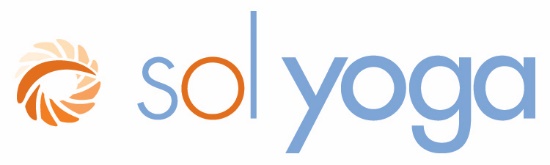 Sol Yoga 200 Hour Teacher Training Application 2019Application & Deposit Deadline Feb 14, 2019 or until program fillsReturn Application to info@solyoga.org
Program RequirementsRegular (2x per week minimum) yoga practice for at least 2 yearsFull participation in all sessions & completion of all assignmentsComplete application, satisfactory interview and deposit by deadlineCost$2800 if you register by Feb 14, 2019   |   $2700 if you are a Sol Member    |     $3000 after Feb 14 Payment plans available – ask staff for details.  Other ExpensesBooks (5 or less required) & minimum of 65 yoga classes (50 at SY & 5 at other locations)Name_____________________________________________________________________________Address___________________________________________________________________________Phone_____________________________________________________________________________Email______________________________________________________________________________PLEASE ANSWER THE FOLLOWING QUESTIONS ON THIS OR ATTACHED PAPER. How long have you been practicing yoga?  How often (days/week)?Are you currently a teacher (of yoga or anything)? if so, where and how long have you been teaching? Why do you want to take this teacher training?How do you envision applying this training to your life after its completion? Do you have any medical concerns?Refund policyDeposit is refundable up to 45 days prior to start date. After that, it is non-refundable.If during the course of the training, you become unable to complete the training due to medical reasons, your balance will be transferred to your account and you will be allowed to complete the training during the next cycle.  There will be no other refunds. SignatureI have reviewed this application and all requirements and policies.x____________________________________________   sol yoga, Inc. .www.solyoga.org.256 West Patrick Street, Frederick, MD 21701. 877.sol.yoga